Geladi merupakan suatu latihan yang dirancang secara cermat untuk menciptakan suatu pengalaman kerja tertentu bagi mahasiswa, yang dilakukan dalam suasana belajar. Dengan melaksanakan Geladi, mahasiswa dilatih untuk mengenal dan menghayati ruang lingkup pekerjaan di lapangan, guna mengadaptasi diri dengan lingkungan untuk melengkapi proses belajar yang didapat di bangku kuliah.Tujuan1. UmumDalam kegiatan kurikuler di IT Telkom, geladi merupakan suatu kegiatan yang harus di tempuh oleh setiap mahasiswa dari semua jurusan, baik untuk program S1 maupun program D3.Tujuan dilaksanakannya Geladi (bagi mahasiswa) adalah :Untuk memberikan pengalaman praktek kerja secara langsung serta menggali berbagai masalah / pekerjaan yang timbul di lapangan;Untuk meningkatkan keterampilan dan wawasan, baik secara teknis maupun hubungan kemanusiaan;Untuk membentuk prilaku positip bagi para mahasiswa peserta geladi melalui penyesuaian diri dengan lingkungan kerja tempat geladi;Untuk memupuk rasa kebersamaan tim secara baik, terutama dalam mensukseskan suatu program kerja;Untuk mengukur kemampuan masing-masing peserta, setelah yang bersangkutan berhadapan dengan berbagai masalah di lapangan.2. Tujuan KhususProgram Geladi bagi mahasiswa merupakan suatu kewajiban yang harus dijalani oleh setiap mahasiswa, sehingga kegiatan ini dimasukan sebagai suatu matakuliah wajib untuk semua jurusan dengan bobot 2 (dua) SKS. Untuk mengikuti kegiatan geladi tersebut mahasiswa harus memenuhi syarat-syarat tertentu di mana yang paling utama adalah mahasiswa tersebut harus telah mendaftarkan diri untuk mengikuti program tersebut. Dalam pelaksanaannya akan menugaskan satu atau dua orang pembimbing lapangan yang bertugas membimbing, menilai atas hasil laporan dan presentasi.Tujuan khusus yang diharapkan dari kegiatan geladi antara lain :Agar mahasiswa mempunyai pengalaman praktek sesuai dengan program studinya masing-masing;Mahasiswa mempunyai gambaran nyata mengenai lingkungan kerjanya, mulai dari tingkat bawah sampai dengan tingkat yang lebih tinggi;Mahasiswa dapat mengisi masa liburan antar semester dengan kegiatan yang berguna dan menunjang keahliannya;Kehadiran mahasiswa peserta geladi, diharapkan dapat memberikan manfaat dan wawasan baru bagi dirinya serta tempat geladi. Ruang Lingkup Tugas GeladiSemenjak pertama kali program kegiatan Geladi dilaksanakan pada tahun 1992, para mahasiswa Telkom  University ditugaskan untuk melakukan pekerjaan-pekerjaan di lingkungan PT. Telkom maupun di luar PT. Telkom dengan jenis pekerjaan setingkat juru. Dalam pelaksanaannya, setiap mahasiswa dituntut harus dapat memberikan manfaat bagi tempat kerjanya. Ini berarti bahwa setiap pengiriman mahasiswa untuk Geladi di suatu instansi harus disesuaikan dengan kebutuhan yang ada di instansi tersebut.Ruang Lingkup pekerjaan untuk Geladi meliputi antara lain dengan: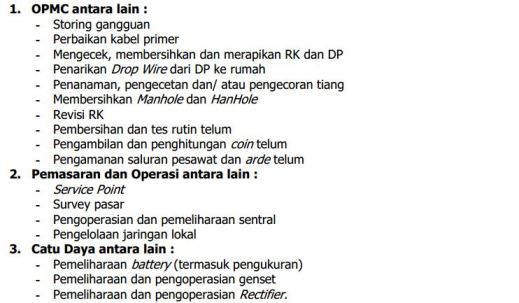 Kegiatan di atas dapat dilanjutkan dengan hal-hal yang lebih spesifik yang tergantung pada Program Studi mahasiswa.Prosedur Pelaksanaan GeladiMahasiswa yang boleh melaksanakan Geladi bila telah menyelesaikan kuliah tahun pertama atau 42 sks dengan IP ≥ 2,00;Dapat dilaksanakan paling cepat pada akhir semester empat (diwajibkan mengambil SKS pada awal semester yang bersangkutan, meskipun dilaksanakan pada akhir semester yang bersangkutan)Mendaftar ke PPDU;Wajib mengikuti pembekalan (dan penyerahkan buku panduan Geladi);Mentaati semua tata tertib yang tercantum di dalam buku panduan Geladi;Mengambil SKS Geladi paling lambat pada semester terakhir masa studi.Pembimbing GeladiPembimbing akademik Pembimbing Akademik Geladi adalah dosen IT Telkom yang secara langsung bertanggung
jawab atas mahasiswanya di lokasi-lokasi GeladiPembimbing lapangan Yaitu pejabat setempat (Manajer, Supervisor dan lain-lain) yang mendapat tugas dari pejabat yang berwenang untuk memberikan bimbingan, memonitor kegiatan peserta Geladi dan yang terpenting dapat memberikan petunjuk, baik secara teknis maupun non teknis, dalam setiap pekerjaan.
Pembimbing lapangan setiap hari akan memberikan tugas dan menerima laporan dari mahasiswa atas pelaksanaan tugas-tugasnya serta memeriksa dan memberikan penilaian terhadap laporan kegiatan harian tentang pelaksanaan tugas mahasiswa.Pembimbing lapangan memberikan penilaian atas disiplin, sikap, hubungan sosial, dan pelaksanaan tugas, serta memberikan penilaian akhir kepada peserta bersama Pembimbing Akademik. Penilaian GeladiPenilaian Geladi dilakukan bersama oleh Pembimbing Akademik Geladi bersama Pembimbing Lapangan sesuai aturan penilaian yang telah ditetapkan oleh institusi.Kompilasi dan penyerahan nilai Geladi kepada BAA menjadi tanggung jawab Pembimbing Akademik Geladi.